Itapetinga – BA, ______ de __________________________de ____________.Assinatura do (a) Requerente:________________________________________________UNIVERSIDADE ESTADUAL DO SUDOESTE DA BAHIA - UESBUNIVERSIDADE ESTADUAL DO SUDOESTE DA BAHIA - UESBUNIVERSIDADE ESTADUAL DO SUDOESTE DA BAHIA - UESBUNIVERSIDADE ESTADUAL DO SUDOESTE DA BAHIA - UESBUNIVERSIDADE ESTADUAL DO SUDOESTE DA BAHIA - UESBUNIVERSIDADE ESTADUAL DO SUDOESTE DA BAHIA - UESBUNIVERSIDADE ESTADUAL DO SUDOESTE DA BAHIA - UESBUNIVERSIDADE ESTADUAL DO SUDOESTE DA BAHIA - UESBUNIVERSIDADE ESTADUAL DO SUDOESTE DA BAHIA - UESBUNIVERSIDADE ESTADUAL DO SUDOESTE DA BAHIA - UESBUNIVERSIDADE ESTADUAL DO SUDOESTE DA BAHIA - UESBUNIVERSIDADE ESTADUAL DO SUDOESTE DA BAHIA - UESBPró-Reitoria de Pós-Graduação /  Secretaria Setorial de Cursos – SCC-ITPró-Reitoria de Pós-Graduação /  Secretaria Setorial de Cursos – SCC-ITPró-Reitoria de Pós-Graduação /  Secretaria Setorial de Cursos – SCC-ITPró-Reitoria de Pós-Graduação /  Secretaria Setorial de Cursos – SCC-ITPró-Reitoria de Pós-Graduação /  Secretaria Setorial de Cursos – SCC-ITPró-Reitoria de Pós-Graduação /  Secretaria Setorial de Cursos – SCC-ITPró-Reitoria de Pós-Graduação /  Secretaria Setorial de Cursos – SCC-ITPró-Reitoria de Pós-Graduação /  Secretaria Setorial de Cursos – SCC-ITPró-Reitoria de Pós-Graduação /  Secretaria Setorial de Cursos – SCC-ITPró-Reitoria de Pós-Graduação /  Secretaria Setorial de Cursos – SCC-ITPró-Reitoria de Pós-Graduação /  Secretaria Setorial de Cursos – SCC-ITPró-Reitoria de Pós-Graduação /  Secretaria Setorial de Cursos – SCC-ITREQUERIMENTO – MATRÍCULA PÓS-GRADUAÇÃO2022.MARÇOREQUERIMENTO – MATRÍCULA PÓS-GRADUAÇÃO2022.MARÇOREQUERIMENTO – MATRÍCULA PÓS-GRADUAÇÃO2022.MARÇOREQUERIMENTO – MATRÍCULA PÓS-GRADUAÇÃO2022.MARÇOREQUERIMENTO – MATRÍCULA PÓS-GRADUAÇÃO2022.MARÇOREQUERIMENTO – MATRÍCULA PÓS-GRADUAÇÃO2022.MARÇOREQUERIMENTO – MATRÍCULA PÓS-GRADUAÇÃO2022.MARÇOREQUERIMENTO – MATRÍCULA PÓS-GRADUAÇÃO2022.MARÇOREQUERIMENTO – MATRÍCULA PÓS-GRADUAÇÃO2022.MARÇOREQUERIMENTO – MATRÍCULA PÓS-GRADUAÇÃO2022.MARÇOREQUERIMENTO – MATRÍCULA PÓS-GRADUAÇÃO2022.MARÇOREQUERIMENTO – MATRÍCULA PÓS-GRADUAÇÃO2022.MARÇOREQUERIMENTO – MATRÍCULA PÓS-GRADUAÇÃO2022.MARÇOREQUERIMENTO – MATRÍCULA PÓS-GRADUAÇÃO2022.MARÇOREQUERIMENTO – MATRÍCULA PÓS-GRADUAÇÃO2022.MARÇOCurso: Pós-Graduação em Engenharia e Ciência de Alimentos – ALUNO ESPECIAL DE EDITALCurso: Pós-Graduação em Engenharia e Ciência de Alimentos – ALUNO ESPECIAL DE EDITALCurso: Pós-Graduação em Engenharia e Ciência de Alimentos – ALUNO ESPECIAL DE EDITALCurso: Pós-Graduação em Engenharia e Ciência de Alimentos – ALUNO ESPECIAL DE EDITALCurso: Pós-Graduação em Engenharia e Ciência de Alimentos – ALUNO ESPECIAL DE EDITALCurso: Pós-Graduação em Engenharia e Ciência de Alimentos – ALUNO ESPECIAL DE EDITALCurso: Pós-Graduação em Engenharia e Ciência de Alimentos – ALUNO ESPECIAL DE EDITALCurso: Pós-Graduação em Engenharia e Ciência de Alimentos – ALUNO ESPECIAL DE EDITALCurso: Pós-Graduação em Engenharia e Ciência de Alimentos – ALUNO ESPECIAL DE EDITALCurso: Pós-Graduação em Engenharia e Ciência de Alimentos – ALUNO ESPECIAL DE EDITALCurso: Pós-Graduação em Engenharia e Ciência de Alimentos – ALUNO ESPECIAL DE EDITALPeríodo:2022.MARÇOPeríodo:2022.MARÇOPeríodo:2022.MARÇOPeríodo:2022.MARÇONome do requerente:Nome do requerente:Nome do requerente:Nome do requerente:Nome do requerente:Nome do requerente:Nome do requerente:Nome do requerente:Nome do requerente:Nome do requerente:Nome do requerente:Nº. de Matrícula:                  -----Nº. de Matrícula:                  -----Nº. de Matrícula:                  -----Nº. de Matrícula:                  -----DADOS PESSOAISDADOS PESSOAISDADOS PESSOAISDADOS PESSOAISDADOS PESSOAISDADOS PESSOAISDADOS PESSOAISDADOS PESSOAISDADOS PESSOAISDADOS PESSOAISDADOS PESSOAISDADOS PESSOAISDADOS PESSOAISDADOS PESSOAISDADOS PESSOAISNome do Pai:Nome do Pai:Nome do Pai:Nome do Pai:Nome do Pai:Nome da MãeNome da MãeNome da MãeNome da MãeNome da MãeNome da MãeNome da MãeNome da MãeNome da MãeNome da MãeNaturalidade (Cidade/Estado):Naturalidade (Cidade/Estado):Naturalidade (Cidade/Estado):Naturalidade (Cidade/Estado):Naturalidade (Cidade/Estado):Nacionalidade:Nacionalidade:Nacionalidade:Nacionalidade:Nacionalidade:Estado Civil:Estado Civil:Sexo:Sexo:Sexo:Titulo Eleitoral(nº Zona e nº Seção):Titulo Eleitoral(nº Zona e nº Seção):Titulo Eleitoral(nº Zona e nº Seção):Titulo Eleitoral(nº Zona e nº Seção):Titulo Eleitoral(nº Zona e nº Seção):Nº RG:Nº RG:Nº RG:Nº RG:Nº RG:Órgão Emissor:Órgão Emissor:Órgão Emissor:Órgão Emissor:Órgão Emissor:Doc. Militar:Doc. Militar:Doc. Militar:Doc. Militar:Doc. Militar:Doc. Militar:Doc. Militar:Doc. Militar:Doc. Militar:Doc. Militar:CPF:CPF:CPF:CPF:CPF:ENDEREÇO ENDEREÇO ENDEREÇO ENDEREÇO ENDEREÇO ENDEREÇO ENDEREÇO ENDEREÇO ENDEREÇO ENDEREÇO ENDEREÇO ENDEREÇO ENDEREÇO ENDEREÇO ENDEREÇO (Avenida, Rua, Praça etc)(Avenida, Rua, Praça etc)(Avenida, Rua, Praça etc)(Avenida, Rua, Praça etc)(Avenida, Rua, Praça etc)(Avenida, Rua, Praça etc)(Avenida, Rua, Praça etc)Nº:Bairro:Bairro:Bairro:Bairro:Bairro:Bairro:Bairro:Cidade:Cidade:Cidade:Cidade:CEP:CEP:Telefone:Telefone:Telefone:e-mail:e-mail:e-mail:e-mail:e-mail:e-mail:DISCIPLINAS OFERECIDASDISCIPLINAS OFERECIDASDISCIPLINAS OFERECIDASDISCIPLINAS OFERECIDASDISCIPLINAS OFERECIDASDISCIPLINAS OFERECIDASDISCIPLINAS OFERECIDASDISCIPLINAS OFERECIDASDISCIPLINAS OFERECIDASDISCIPLINAS OFERECIDASDISCIPLINAS OFERECIDASDISCIPLINAS OFERECIDASDISCIPLINAS OFERECIDASDISCIPLINAS OFERECIDASASSINALE            NOME DA DISCIPLINA             NOME DA DISCIPLINA             NOME DA DISCIPLINA             NOME DA DISCIPLINA             NOME DA DISCIPLINA             NOME DA DISCIPLINA             NOME DA DISCIPLINA             NOME DA DISCIPLINA             NOME DA DISCIPLINA             NOME DA DISCIPLINA             NOME DA DISCIPLINA CHCR1(       )DTRA1469 - Análise de AlimentosDTRA1469 - Análise de AlimentosDTRA1469 - Análise de AlimentosDTRA1469 - Análise de AlimentosDTRA1469 - Análise de AlimentosDTRA1469 - Análise de AlimentosDTRA1469 - Análise de AlimentosDTRA1469 - Análise de AlimentosDTRA1469 - Análise de AlimentosDTRA1469 - Análise de AlimentosDTRA1469 - Análise de Alimentos60042(       )DTRA1506 - Ciência e Tecnologia de ChocolateDTRA1506 - Ciência e Tecnologia de ChocolateDTRA1506 - Ciência e Tecnologia de ChocolateDTRA1506 - Ciência e Tecnologia de ChocolateDTRA1506 - Ciência e Tecnologia de ChocolateDTRA1506 - Ciência e Tecnologia de ChocolateDTRA1506 - Ciência e Tecnologia de ChocolateDTRA1506 - Ciência e Tecnologia de ChocolateDTRA1506 - Ciência e Tecnologia de ChocolateDTRA1506 - Ciência e Tecnologia de ChocolateDTRA1506 - Ciência e Tecnologia de Chocolate30023(       )PPGIT01 - Estatística AplicadaPPGIT01 - Estatística AplicadaPPGIT01 - Estatística AplicadaPPGIT01 - Estatística AplicadaPPGIT01 - Estatística AplicadaPPGIT01 - Estatística AplicadaPPGIT01 - Estatística AplicadaPPGIT01 - Estatística AplicadaPPGIT01 - Estatística AplicadaPPGIT01 - Estatística AplicadaPPGIT01 - Estatística Aplicada60044(       )DCEN0003 - Metodologia da PesquisaDCEN0003 - Metodologia da PesquisaDCEN0003 - Metodologia da PesquisaDCEN0003 - Metodologia da PesquisaDCEN0003 - Metodologia da PesquisaDCEN0003 - Metodologia da PesquisaDCEN0003 - Metodologia da PesquisaDCEN0003 - Metodologia da PesquisaDCEN0003 - Metodologia da PesquisaDCEN0003 - Metodologia da PesquisaDCEN0003 - Metodologia da Pesquisa60045(       )DCEN0005 - Modelagem e Simulação de Equipamerntos e Processos MicrocontroladosDCEN0005 - Modelagem e Simulação de Equipamerntos e Processos MicrocontroladosDCEN0005 - Modelagem e Simulação de Equipamerntos e Processos MicrocontroladosDCEN0005 - Modelagem e Simulação de Equipamerntos e Processos MicrocontroladosDCEN0005 - Modelagem e Simulação de Equipamerntos e Processos MicrocontroladosDCEN0005 - Modelagem e Simulação de Equipamerntos e Processos MicrocontroladosDCEN0005 - Modelagem e Simulação de Equipamerntos e Processos MicrocontroladosDCEN0005 - Modelagem e Simulação de Equipamerntos e Processos MicrocontroladosDCEN0005 - Modelagem e Simulação de Equipamerntos e Processos MicrocontroladosDCEN0005 - Modelagem e Simulação de Equipamerntos e Processos MicrocontroladosDCEN0005 - Modelagem e Simulação de Equipamerntos e Processos Microcontrolados60046(       )DCEN0006 - Processamento Pós-colheita de Frutas e HortaliçasDCEN0006 - Processamento Pós-colheita de Frutas e HortaliçasDCEN0006 - Processamento Pós-colheita de Frutas e HortaliçasDCEN0006 - Processamento Pós-colheita de Frutas e HortaliçasDCEN0006 - Processamento Pós-colheita de Frutas e HortaliçasDCEN0006 - Processamento Pós-colheita de Frutas e HortaliçasDCEN0006 - Processamento Pós-colheita de Frutas e HortaliçasDCEN0006 - Processamento Pós-colheita de Frutas e HortaliçasDCEN0006 - Processamento Pós-colheita de Frutas e HortaliçasDCEN0006 - Processamento Pós-colheita de Frutas e HortaliçasDCEN0006 - Processamento Pós-colheita de Frutas e Hortaliças60047(       )DTRA1485 - Produção de Biocompostos por Fermentação em Estado SólidoDTRA1485 - Produção de Biocompostos por Fermentação em Estado SólidoDTRA1485 - Produção de Biocompostos por Fermentação em Estado SólidoDTRA1485 - Produção de Biocompostos por Fermentação em Estado SólidoDTRA1485 - Produção de Biocompostos por Fermentação em Estado SólidoDTRA1485 - Produção de Biocompostos por Fermentação em Estado SólidoDTRA1485 - Produção de Biocompostos por Fermentação em Estado SólidoDTRA1485 - Produção de Biocompostos por Fermentação em Estado SólidoDTRA1485 - Produção de Biocompostos por Fermentação em Estado SólidoDTRA1485 - Produção de Biocompostos por Fermentação em Estado SólidoDTRA1485 - Produção de Biocompostos por Fermentação em Estado Sólido30028(       )DCEN0010 - Química e Bioquímica de Alimentos IDCEN0010 - Química e Bioquímica de Alimentos IDCEN0010 - Química e Bioquímica de Alimentos IDCEN0010 - Química e Bioquímica de Alimentos IDCEN0010 - Química e Bioquímica de Alimentos IDCEN0010 - Química e Bioquímica de Alimentos IDCEN0010 - Química e Bioquímica de Alimentos IDCEN0010 - Química e Bioquímica de Alimentos IDCEN0010 - Química e Bioquímica de Alimentos IDCEN0010 - Química e Bioquímica de Alimentos IDCEN0010 - Química e Bioquímica de Alimentos I60049(        )DTRA1479 - Separação e Purificação de BiomoléculasDTRA1479 - Separação e Purificação de BiomoléculasDTRA1479 - Separação e Purificação de BiomoléculasDTRA1479 - Separação e Purificação de BiomoléculasDTRA1479 - Separação e Purificação de BiomoléculasDTRA1479 - Separação e Purificação de BiomoléculasDTRA1479 - Separação e Purificação de BiomoléculasDTRA1479 - Separação e Purificação de BiomoléculasDTRA1479 - Separação e Purificação de BiomoléculasDTRA1479 - Separação e Purificação de BiomoléculasDTRA1479 - Separação e Purificação de Biomoléculas600410(       )PPGIT04 - Tecnologias LimpasPPGIT04 - Tecnologias LimpasPPGIT04 - Tecnologias LimpasPPGIT04 - Tecnologias LimpasPPGIT04 - Tecnologias LimpasPPGIT04 - Tecnologias LimpasPPGIT04 - Tecnologias LimpasPPGIT04 - Tecnologias LimpasPPGIT04 - Tecnologias LimpasPPGIT04 - Tecnologias LimpasPPGIT04 - Tecnologias Limpas600411(       )DCEN0014 - Termodinâmica AvançadaDCEN0014 - Termodinâmica AvançadaDCEN0014 - Termodinâmica AvançadaDCEN0014 - Termodinâmica AvançadaDCEN0014 - Termodinâmica AvançadaDCEN0014 - Termodinâmica AvançadaDCEN0014 - Termodinâmica AvançadaDCEN0014 - Termodinâmica AvançadaDCEN0014 - Termodinâmica AvançadaDCEN0014 - Termodinâmica AvançadaDCEN0014 - Termodinâmica Avançada600412(       )DTRA1503 - Tópicos Especiais em Compostos FenólicosDTRA1503 - Tópicos Especiais em Compostos FenólicosDTRA1503 - Tópicos Especiais em Compostos FenólicosDTRA1503 - Tópicos Especiais em Compostos FenólicosDTRA1503 - Tópicos Especiais em Compostos FenólicosDTRA1503 - Tópicos Especiais em Compostos FenólicosDTRA1503 - Tópicos Especiais em Compostos FenólicosDTRA1503 - Tópicos Especiais em Compostos FenólicosDTRA1503 - Tópicos Especiais em Compostos FenólicosDTRA1503 - Tópicos Especiais em Compostos FenólicosDTRA1503 - Tópicos Especiais em Compostos Fenólicos3002Vem requerer matrícula como Aluno Especial no Curso de Pós-graduação em Engenharia e Ciência de Alimentos, para o I período letivo do ano de 2022, nos termos e condições das Resoluções CONSEPE 55/2016 e 81/2011 que regulamentam a estrutura, organização e funcionamento dos cursos de Pós-Graduação “Stricto Sensu” da UESB.Vem requerer matrícula como Aluno Especial no Curso de Pós-graduação em Engenharia e Ciência de Alimentos, para o I período letivo do ano de 2022, nos termos e condições das Resoluções CONSEPE 55/2016 e 81/2011 que regulamentam a estrutura, organização e funcionamento dos cursos de Pós-Graduação “Stricto Sensu” da UESB.Vem requerer matrícula como Aluno Especial no Curso de Pós-graduação em Engenharia e Ciência de Alimentos, para o I período letivo do ano de 2022, nos termos e condições das Resoluções CONSEPE 55/2016 e 81/2011 que regulamentam a estrutura, organização e funcionamento dos cursos de Pós-Graduação “Stricto Sensu” da UESB.Vem requerer matrícula como Aluno Especial no Curso de Pós-graduação em Engenharia e Ciência de Alimentos, para o I período letivo do ano de 2022, nos termos e condições das Resoluções CONSEPE 55/2016 e 81/2011 que regulamentam a estrutura, organização e funcionamento dos cursos de Pós-Graduação “Stricto Sensu” da UESB.Vem requerer matrícula como Aluno Especial no Curso de Pós-graduação em Engenharia e Ciência de Alimentos, para o I período letivo do ano de 2022, nos termos e condições das Resoluções CONSEPE 55/2016 e 81/2011 que regulamentam a estrutura, organização e funcionamento dos cursos de Pós-Graduação “Stricto Sensu” da UESB.Vem requerer matrícula como Aluno Especial no Curso de Pós-graduação em Engenharia e Ciência de Alimentos, para o I período letivo do ano de 2022, nos termos e condições das Resoluções CONSEPE 55/2016 e 81/2011 que regulamentam a estrutura, organização e funcionamento dos cursos de Pós-Graduação “Stricto Sensu” da UESB.Vem requerer matrícula como Aluno Especial no Curso de Pós-graduação em Engenharia e Ciência de Alimentos, para o I período letivo do ano de 2022, nos termos e condições das Resoluções CONSEPE 55/2016 e 81/2011 que regulamentam a estrutura, organização e funcionamento dos cursos de Pós-Graduação “Stricto Sensu” da UESB.Vem requerer matrícula como Aluno Especial no Curso de Pós-graduação em Engenharia e Ciência de Alimentos, para o I período letivo do ano de 2022, nos termos e condições das Resoluções CONSEPE 55/2016 e 81/2011 que regulamentam a estrutura, organização e funcionamento dos cursos de Pós-Graduação “Stricto Sensu” da UESB.Vem requerer matrícula como Aluno Especial no Curso de Pós-graduação em Engenharia e Ciência de Alimentos, para o I período letivo do ano de 2022, nos termos e condições das Resoluções CONSEPE 55/2016 e 81/2011 que regulamentam a estrutura, organização e funcionamento dos cursos de Pós-Graduação “Stricto Sensu” da UESB.Vem requerer matrícula como Aluno Especial no Curso de Pós-graduação em Engenharia e Ciência de Alimentos, para o I período letivo do ano de 2022, nos termos e condições das Resoluções CONSEPE 55/2016 e 81/2011 que regulamentam a estrutura, organização e funcionamento dos cursos de Pós-Graduação “Stricto Sensu” da UESB.Vem requerer matrícula como Aluno Especial no Curso de Pós-graduação em Engenharia e Ciência de Alimentos, para o I período letivo do ano de 2022, nos termos e condições das Resoluções CONSEPE 55/2016 e 81/2011 que regulamentam a estrutura, organização e funcionamento dos cursos de Pós-Graduação “Stricto Sensu” da UESB.Vem requerer matrícula como Aluno Especial no Curso de Pós-graduação em Engenharia e Ciência de Alimentos, para o I período letivo do ano de 2022, nos termos e condições das Resoluções CONSEPE 55/2016 e 81/2011 que regulamentam a estrutura, organização e funcionamento dos cursos de Pós-Graduação “Stricto Sensu” da UESB.Vem requerer matrícula como Aluno Especial no Curso de Pós-graduação em Engenharia e Ciência de Alimentos, para o I período letivo do ano de 2022, nos termos e condições das Resoluções CONSEPE 55/2016 e 81/2011 que regulamentam a estrutura, organização e funcionamento dos cursos de Pós-Graduação “Stricto Sensu” da UESB.Vem requerer matrícula como Aluno Especial no Curso de Pós-graduação em Engenharia e Ciência de Alimentos, para o I período letivo do ano de 2022, nos termos e condições das Resoluções CONSEPE 55/2016 e 81/2011 que regulamentam a estrutura, organização e funcionamento dos cursos de Pós-Graduação “Stricto Sensu” da UESB.Vem requerer matrícula como Aluno Especial no Curso de Pós-graduação em Engenharia e Ciência de Alimentos, para o I período letivo do ano de 2022, nos termos e condições das Resoluções CONSEPE 55/2016 e 81/2011 que regulamentam a estrutura, organização e funcionamento dos cursos de Pós-Graduação “Stricto Sensu” da UESB.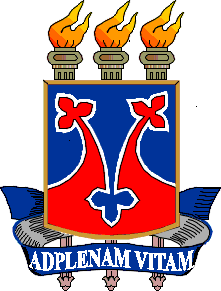 